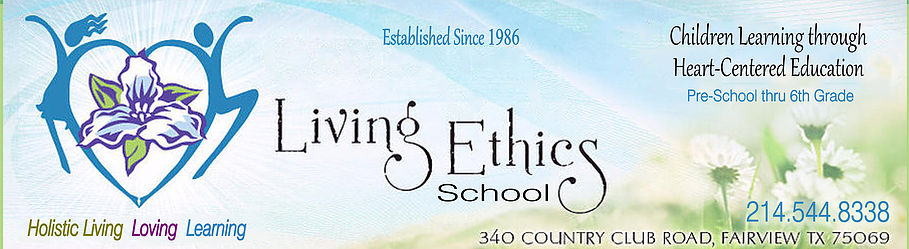 Living Ethics School 2018 -2019 School CalendarAugust 23		Orientation Night (Parents Only)August 27		First Day of SchoolSeptember 3		No School (Labor Day)		September 10		First Monday Tea& School Tour		October 1		First Monday Tea & School TourOctober 8-12		Fall BreakOctober 18		Elementary Presentation NightOctober 24		From the Heart Parenting ClassOctober 31		From the Heart Parenting ClassNovember 5		No School (Staff Development)November 7		From the Heart Parenting ClassNovember 12		First Monday Tea & School TourNovember 14		From the Heart Parenting ClassNovember 16		Harvest Festival (1 pm release)November 19-23	Thanksgiving Break December 3		First Monday Tea & School TourDecember 13		Elementary Presentation Night		December 18		Holiday Caroling & Spiral Walk (12 pm release)December 19-Jan 1	Holiday BreakJanuary 2		School ResumesJanuary 7		First Monday Tea & School TourJanuary 14		No School (staff development)February 4		First Monday Tea & School TourFebruary 18-22		Winter Break February 28		Elementary Presentation NightMarch 4		First Monday Tea & School TourMarch 11		No School (staff development)April 1			First Monday Tea& School TourApril 8-12		Spring Break April 22			No School (staff development)April 25 		Elementary Presentation NightMay 6			First Monday Tea & School TourMay 24		      	Last Day of SchoolJune 23			Summer Solstice Celebration